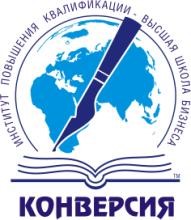 ИПК «КОНВЕРСИЯ» Государственная лицензия № 320/15 от 20.10.2015г. 
ДОЯО на осуществление образовательной деятельности  адрес: ул. Советская, 80, оф.104, тел: (4852) 32-10-80, 32-98-79 сайт: www.конверсия.рф	e-mail: ipkmarket@mubint.ru; ipkoffice@mubint.ruЗдравствуйте!Для оформления на обучениеВам необходимо выслать на наш электронный адрес следующие документы: Для оформления договора на физическое лицо:Заполненное заявление на каждого слушателя в любом случаеКопия паспорта (только первая страница с фотографией)Копия диплома 
(обязательно для прохождения курса профессиональной переподготовки и повышения квалификации)Копия свидетельства о заключении брака (если фамилии в заявлении и в дипломе различны)Для оформления договора на юридическое лицо требуется дополнительно:
Заполненная заявка от организации (вносятся реквизиты Вашей организации для оформления счета на оплату и договора)Ждем ваши документы!